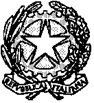 TRIBUNALE DI BRINDISIIn considerazione della attuale situazione legata all’emergenza sanitaria e dei provvedimenti organizzativi, tutti,si comunicache il Giudice Istruttore dott. Gianmarco GALIANO rinvia l’ udienza del 07.04.2020 a venerdì 18.09.2020Brindisi, 06.04.2020